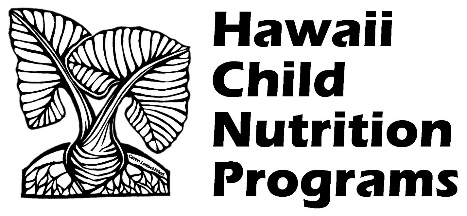 HOW TO OBTAIN DEPARTMENT OF HEALTH CLEARANCE1. Go to www.health.hawaii.gov/san/ or the HCNP’s public website http://hcnp.hawaii.gov under SFSP, Food Safety2. Find Special Events application. There is a different application for each island, so select the correct one.3. Complete application entirely and scan or save digital copy.4. Fax the Special Events application to (808) 586-8040 and write in the subject line: 2023 SFSP APP5. After approval, the DOH will email the app to the site and copy you.6. The DOH will not charge you an application fee.7. The Special Events Food Permit is only good for 31 operating days. Please keep track of how many days you are approved for and reapply as necessary.